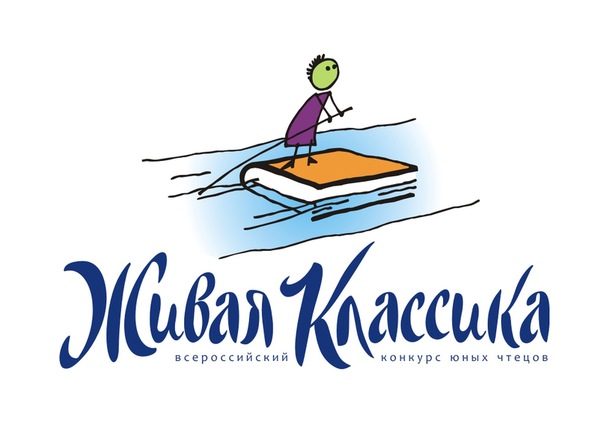 «Читайте! И пусть в вашей жизни не будет ни одного дня, когда бы вы не прочли хоть одной страницы из новой книги!»Константин Паустовский13 марта 2020 года в актовом зале МОБУ Новобурейская  школа №3  cocтoялcя мyниципaльный этaп Всероссийского кoнкypca «Живaя клaccикa».Конкурс «Живая классика» — это поиск и поддержка талантливых детей, владеющих ораторским искусством. С каждым годом он приобретает все большую популярность и значимость.Участниками конкурса стали 15 победителей школьного этапа, из 9 общеобразовательных учреждений района. Юные чтецы декларировали наизусть отрывки из прозаических произведений русских писателей, классиков и современных авторов, не входящие в школьную программу.	Выступления конкурсантов оценивало жюри в составе:Веряскина Инесса Александровна – председатель, заведующий ОМО МКУ Отдел образования администрации Бурейского района;Коломентьева Валентина Сергеевна  - методист ОМО МКУ  Отдел образования администрации Бурейского района; Андрулянис Татьяна Васильевна – методист МБУК «Центральная межпоселенческая библиотека Бурейского района».Оценка выступлений конкурсантов членами жюри осуществлялась по десятибалльной шкале. Учитывались: выбор текста произведения, грамотная речь, знание текста, способность оказывать эстетическое, интеллектуальное и эмоциональное воздействие на зрителя, глубина проникновения в образную систему и смысловую структуру текста, артистизм исполнения.Выбранные участниками произведения были абсолютно на разную тематику. Произведения, в которых описана жизнь людей разного возраста, проживающих в разное время, подняты проблемы, актуальные во все времена. Выбор произведений конкурсантов разнообразен – от изданий малоизвестных авторов до шедевров писателей-классиков: М. Шолохов «Судьба человека», О. Генри «Меблированная комната», Б. Васильев «А зори здесь тихие», В. Тендряков «Хлеб для собаки» и другие. Каждое выступление детей было настолько артистично, они сопереживали вместе с героями произведений – выражение лица, глаз, игра рук, интонация речи – всё это передавалось зрителям, которые восхищённо смотрели и слушали участников. Лучших из лучших выбирать всегда невероятно тяжело и жюри пришлось постараться. Ни одно выступление не осталось не замеченным. Наиболее глубоким и проникновенным было признано выступление одной школьниц, которая и  продолжит участие в конкурсе на региональном этапе – Кулинок Мария, ученица 9 класса МОБУ Новобурейской школы №3. II место -  Удовиченко Антон, ученик 8 класса МОБУ Новобурейской СОШ №1;  III место – Багина Юлия, ученица 5 класса МОБУ Новобурейской СОШ №5.Также  были отмечены победители конкурса в номинациях:  «За вдохновенность и эмоциональность речи»- Чаплыгина Надежда, ученица 6  класса МОБУ Талаканской СОШ №5;-Суворова Алина, ученица 9 класса МОБУ Новобурейской СОШ №3;«Минувших дней живая память»	- Марканова Наталья, ученица 8  класса МОКУ Успеновской ООШ;  -Базылевич Елена, ученица 9 класса МОКУ Успеновской ООШ;«За искренность исполнения»-  Савина Юлия, ученица 9 класса МОКУ Старорайчихинской СОШ; «Живое литературное слово»-   Астахов Егор, ученик 11 класса МОБУ Талаканской СОШ №5;- Баранова Алина, ученица 10 класса МОБУ Бурейской СОШ;«За вдохновенность и эмоциональность речи»- Климович Анастасия, ученица 6 класса  МОБУ Бурейской СОШ;«Вдохновение»:-  Толокнова Анастасия, ученица 11 класса  МОКУ Долдыканской СОШ;«За мастерскую передачу характеров персонажей»- Мельников Михаил, ученик 6 класса МОКУ Малиновской СОШ;«За преданность классике»-Дерягина Яна, ученица 9 класса МОБУ Новобурейской СОШ №1;«За оригинальность прочтения»-Епифанцева Анастасия, ученица 11класса МОКУ Родионовской СОШ.«Живая классика» стала хорошей традицией современного образования и дает надежду на возрождение читательской культуры в России.Конкурс показал, что в нашем районе много талантливых учеников в области художественного чтения, любящих и понимающих настоящую литературу, что способствует обогащению духовного мира человека, развивает его нравственные и эстетические качества.Коломентьева Валентина Сергеевна, методист ОМО МКУ Отдела образования администрации Бурейского района. 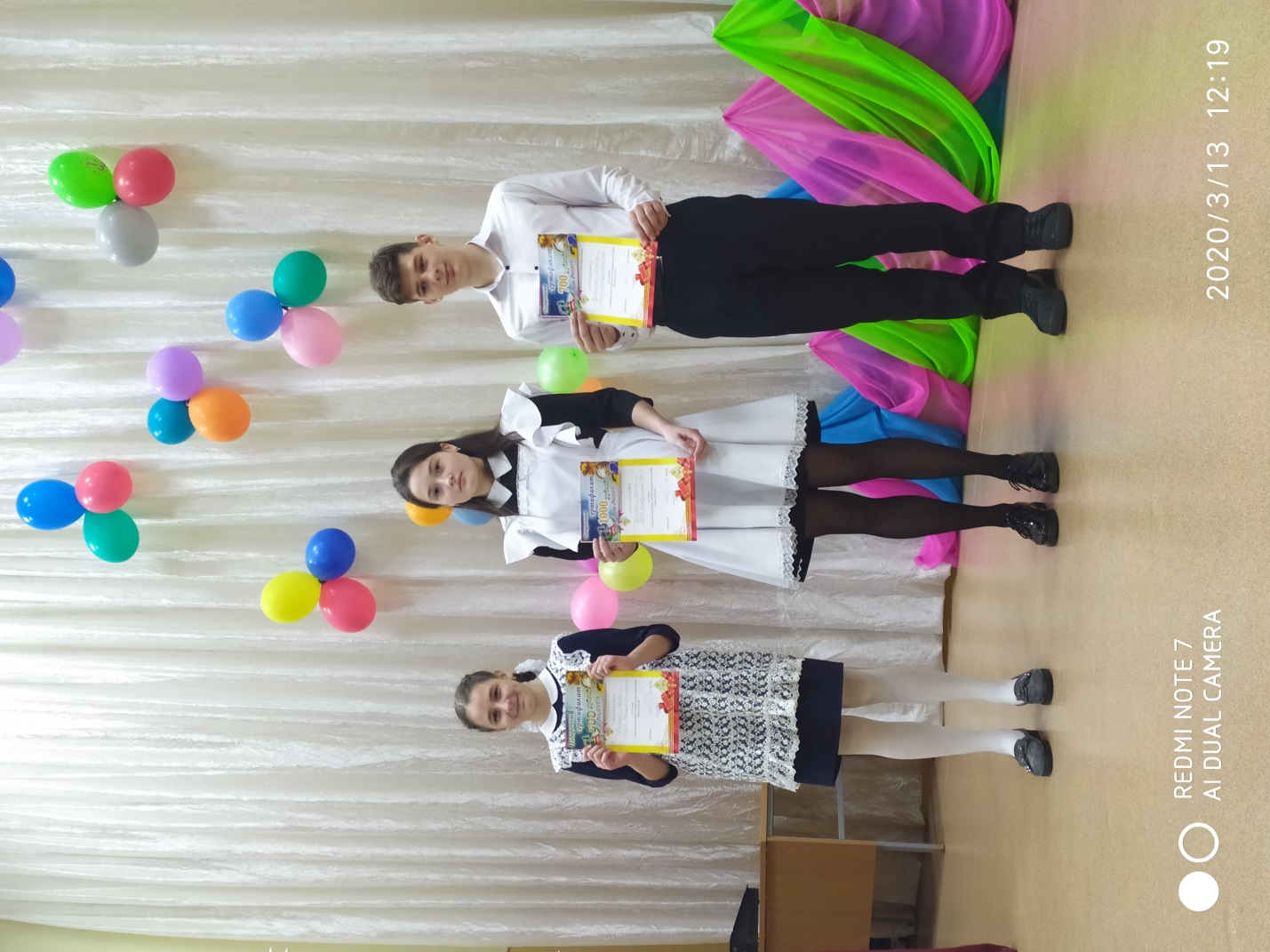 На фото: Багина Юлия, Кулинок Мария, Удовиченко Антон. 